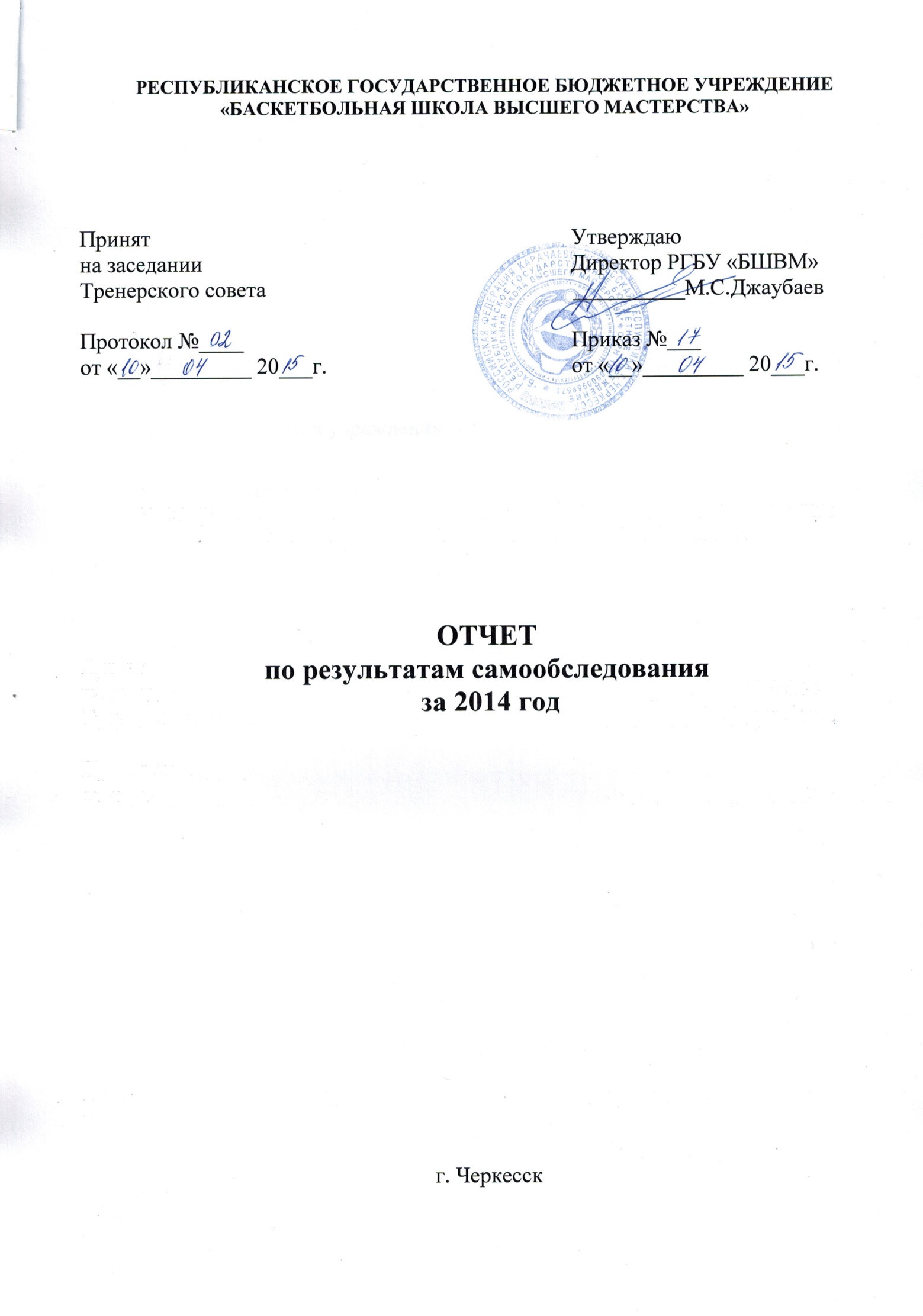 СОДЕРЖАНИЕ: Отчёт содержит следующие разделы:Пояснительная записка                                                                                  3  Общие сведения об учреждении                                                                  4-9Сведения о результативности деятельности учреждения                        10-13Динамика развития учреждения                                                                 14-16Материальные условия и технические средства обеспечения                 17-18          учебно-тренировочного процессаПОЯСНИТЕЛЬНАЯ ЗАПИСКАРезультат самообследования РГБУ «БШВМ» представляет собой отчет, включающий аналитическую часть и результаты анализа показателей деятельности учреждения. Раздел I «ОБЩИЕ СВЕДЕНИЯ ОБ УЧРЕЖДЕНИИ» включает общую информацию об РГБУ «БШВМ», о содержании его деятельности на момент заполнения отчета.Раздел II «СВЕДЕНИЯ О РЕЗУЛЬТАТИВНОСТИ ДЕЯТЕЛЬНОСТИ УЧРЕЖДЕНИЯ» заполнен в виде таблиц, в которые  внесены  данные.              Раздел III «ДИНАМИКА РАЗВИТИЯ УЧРЕЖДЕНИЯ» - анализ динамики развития учреждения  представлен за три предыдущих учебных года в произвольной форме, в котором  отражены следующие вопросы:            -     качественные изменения состава и квалификации   кадров;внедрение в учебно-тренировочный процесс современных информационно-технических средств;совершенствование методического обеспечения учебно-тренировочного процесса;развитие   материально-технической базы. Раздел IV «МАТЕРИАЛЬНЫЕ УСЛОВИЯ ОБЕСПЕЧЕНИЯ УЧЕБНО-ТРЕНИРОВОЧНОГО ПРОЦЕССА» содержит  сведения о материальном обеспечении и информационно-технических средствах учреждения.Раздел IОБЩИЕ СВЕДЕНИЯ ОБ  УЧРЕЖДЕНИИ               1. Общая информация об  учреждении Полное наименование  в соответствии с уставом и свидетельством о внесении записи в Единый  государственный  реестр  юридических  лиц:                   Республиканское государственное бюджетное учреждение «Баскетбольная школа высшего мастерства»    Юридический адрес: 369000, КЧР, г.Черкесск, проспект Ленина,д.147,офис225                                                                                                                                                                                                                                                                   	Фактический адрес: 369000, КЧР, г.Черкесск, ул. Ставропольская, 36 	Телефоны:  8(8782)28-42-52, 8(8782)28-42-51               	E-mail:    bk.elbrus@mail.ru          	Официальный сайт:   basket09.ru           Республиканское государственное учреждение «Республиканский баскетбольный клуб» было создано постановлением Правительства №99 от 11.06.2004г. «О создании Республиканского государственного учреждения «Республиканский баскетбольный клуб». В дальнейшем учреждение получило название Республиканское государственное учреждение «Баскетбольный клуб». Республиканское государственное бюджетное учреждение «Баскетбольная школа высшего мастерства» создано путём изменения типа республиканского государственного учреждения «Баскетбольный клуб» в соответствии с Гражданским кодексом Российской Федерации, Федеральным законом от 08.05.2010г. №83-ФЗ «О внесении изменений в отдельные законодательные акты Российской Федерации в связи с совершенствованием правового положения государственных (муниципальных) учреждений»,  постановлением Правительства КЧР от 02.09.2011г. №290 «О создании бюджетных учреждений Карачаево-Черкесской Республики путём изменения типа государственных учреждений Карачаево-Черкесской Республики» и приказом Министерства Карачаево-Черкесской Республики по физической культуре, спорту и туризму от 21.12.2011 №229 «О переименовании республиканского государственного бюджетного учреждения «Баскетбольный клуб». Учредитель: Министерство  физической культуры и спорта Карачаево-Черкесской Республики, Министр - Чотчаев Расул Аскерович                                                                                                                                                               адрес: КЧР, г. Черкесск, пл. Кирова,5; тел.: 8(8782) 28-24-67   Министерство имущественных и земельных отношений Карачаево-Черкесской                Республики исполняет полномочия органа по управлению государственным имуществом, Министр - Е.А. Гордиенко  	адрес: КЧР, г. Черкесск, ул. Кавказская, 19, тел.: (8782)28-17-36,28-17-55 Устав Республиканского государственного бюджетного учреждения              «Баскетбольная школа высшего мастерства» утверждён приказом Министерства Карачаево-Черкесской Республики по физической культуре, спорту и туризму №233 от 23.12.2011г., согласован  с Министерством имущественных и земельных отношений Карачаево-Черкесской Республики (распоряжение №4806 от 22.12.2011г.), зарегистрирован  ОГРН 1040900959571 Государственный статус (тип):   бюджетное учреждение Республиканское государственное бюджетное учреждение «Баскетбольная школа высшего мастерства» реализует программу спортивной подготовки по виду спорта баскетбол2. Руководители   учреждения2.1 Директор: Джаубаев Мурат Салыхович, тел. 8(8782)28-42-52                                                                                                                              2.2 Заместитель директора: Наумова Людмила Викторовна, тел. 8(8782)28-42-522.3 Главный бухгалтер: Джантемирова Любовь Хасановна, тел. 8(8782)28-42-513. Организационные условия учебно-тренировочного процессаКонтингент обучающихся                                                                                                                       Таблица 1.3.1Примечание. В таблице 1.3.1 указаны общее количество обучающихся по виду спорта и этапу спортивной подготовкиВозрастная характеристика обучающихся                                                                                                                       Таблица 1.3.2Примечание. В таблице 1.3.2 указаны: в первой колонке – количество обучающихся, во второй колонке – проценты.Условия комплектования групп                                                                                                                       Таблица 1.3.3Организация занятий                                                                                                                       Таблица 1.3.4Обучающиеся, проявившие выдающиеся способностиТаблица 1.3.5Реализуемые программы спортивной подготовкиТаблица 1.4.1Характеристика программы спортивной подготовки                              									       Таблица 1.4.25.   Сведения о кадрах учрежденияОбщая численность   работников                                                                                                                       Таблица 1.5.1Примечание. В таблице 1.5.1. указаны сведения по тренерам, включая главногоСостав и квалификация  работников                                                                                                                                                                                                                                                        Таблица 1.5.2Стаж работы работников 											       Таблица 1.5.3Возраст  работников     											      Таблица 1.5.4Повышение квалификации тренеров и административно-хозяйственных работников (один раз в три года)       Таблица 1.5.5Специалисты, обеспечивающие методическую деятельность  учреждения      Таблица 1.5.6Раздел IIСВЕДЕНИЯ О РЕЗУЛЬТАТИВНОСТИ ДЕЯТЕЛЬНОСТИ                                    1. Достижения обучающихсяУчастие  в соревнованиях    Таблица 2.1.1Примечание. В таблице 2.1.1 указано общее количество участников за отчетный периодСпортивные достижения обучающихся   Таблица 2.1.2Присвоение спортивных разрядов   Таблица 2.1.3                                     2. Достижения   работниковФормы методической работы                                                                                                                   Таблица 2.2.1Примечание. В таблице 2.2.1 указано количество мероприятийУчастие в семинарах                                                                                                                   Таблица 2.2.23. Проведение спортивно-массовых мероприятий                                                                                                                    Таблица 2.3.1Раздел IIIДИНАМИКА РАЗВИТИЯ 	Республиканское государственное бюджетное учреждение «Баскетбольная школа высшего мастерства» (далее – РГБУ «БШВМ») осуществляет свою деятельность в соответствии с Конституцией РФ, законодательством Российской Федерации и   Карачаево-Черкесской Республики в сфере физической культуры и спорта, Уставом Учреждения и иными нормативно-правовыми актами Российской Федерации и Карачаево-Черкесской Республики.	Основной целью деятельности РГБУ «БШВМ» является реализация программы в области физической культуры и спорта путём осуществления общефизической и спортивной подготовки обучающихся, развития у них способностей в избранном виде спорта и достижения ими высоких спортивных результатов. Прием в РГБУ «БШВМ» осуществляется в соответствии с Положением   о порядке зачисления, перевода и отчисления обучающихся, на основании личных заявлений родителей (законных представителей), при наличии медицинского заключения  о состоянии здоровья с разрешением заниматься избранным видом спорта. На этап совершенствования спортивного мастерства принимаются перспективные спортсмены, показывающие стабильно высокие результаты,                                                           имеющие не ниже 1 спортивного разряда, на этап высшего спортивного мастерства – спортсмены, имеющие спортивный разряд кандидат в мастера спорта, мастер спорта.                                                                                                                                                         Количество обучающихся на этапе совершенствования спортивного мастерства – 12 человек, на этапе высшего спортивного мастерства – 12 человек.Сохранность контингента обучающихся                                                                              (за последние 3 года)  Содержание учебно-тренировочного процесса в учреждении  определяется   программой спортивной подготовки по виду спорта баскетбол, принятой тренерским советом и утверждённой приказом по РГБУ «БШВМ». Учебно-тренировочные занятия в БШВМ проводятся по расписанию в соответствии с учебным планом, программой и графиком учебного процесса, утверждёнными в установленном порядке. Расписание занятий составлено в   соответствии с требованиями СанПиН 2.4.4.3172-14, утверждено директором.    В целях объективного определения уровня успеваемости обучающихся и своевременного выявления пробелов в их подготовке проводится комплексное тестирование спортсменов в соответствии с видами тестов (контрольно-переводных нормативов, испытаний), представленных в   программе. Два раза в год в группах проводятся контрольные испытания по ОФП, СФП и ТТП. Оценка физического развития проводится по общепринятой методике биометрических измерений.Контроль ведения журналов учета групповых занятий осуществляется ежемесячно заместителем директора,  в соответствии с порядком, установленным Положением  о журнале учёта групповых занятий, принятым тренерским советом и утвержденным директором.   Воспитанники учреждения, проходят не  менее двух раз в год углубленный медицинский осмотр во врачебно-физкультурном диспансере. Весь персонал учреждения допускается к работе при наличии медицинской книжки с отметками  обязательного медицинского осмотра один раз в год.                                                                                     Анализ состава  кадров учреждения позволяет сделать вывод, что в  РГБУ «БШВМ» работает коллектив опытных тренеров и перспективной молодежи, имеющей большой потенциал, совершенствующих свое профессиональное мастерство. Показателем результативности методической деятельности РГБУ «БШВМ» можно считать проведение учебно-тренировочных занятий, мастер-классов. 	 Благодаря активной деятельности администрации и коллектива  школы по налаживанию связей с общественностью, школа, привлекая спонсорские средства и сотрудничая со сторонними организациями и учреждениями, организует и проводит традиционные турниры, первенства, Кубки, Чемпионаты, игры, товарищеские встречи, а именно:                                                                                                                                    - с 1994г.  проводится     традиционный   турнир по баскетболу среди команд ветеранов, посвященный памяти судьи Всесоюзной категории, основателя БК «Эльбрус» Городко В.С.;- с 2005г. проводится совместный традиционный   турнир по баскетболу среди команд ветеранов, посвященный памяти судьи Всесоюзной категории, основателя БК «Эльбрус» Городко В.С. и Аджиева Э.Х., заслуженного работника средне-профессионального образования РФ, заслуженного тренера КЧР,  основателя баскетбольного клуба «Эльбрус»;- товарищеские встречи по баскетболу: «Эльбрус» г. Черкесск - «Динамо»                          г. Москва; «Эльбрус» г. Черкесск - «Химки» Московская обл.; «Эльбрус» г. Черкесск – «Локомотив-Кубань» г. Краснодар.      	 Собственных спортивных сооружений учреждение не имеет. Учебно-тренировочные занятия проводятся  в спортивном комплексе, переданном во временную эксплуатацию  на основании  Распоряжения  Правительства      Карачаево-Черкесской Республики №374-р от 24.09.2014г.                                         	   Наиболее значимые события школы освещаются средствами  массовой информации КЧР. В печатных изданиях и на радио анонсируются предстоящие соревнования, опубликовываются результаты выступлений. На официальных сайтах Министерства физической культуры и спорта КЧР и РГБУ «БШВМ» проходит информация о достижениях  и  спортивной жизни школы.      	Работу РГБУ «БШВМ» за 2013 год можно признать удовлетворительной, так как:                                                                                                                                                  - содержание   программы спортивной подготовки выполняется в полном объеме;           - результативность работы характеризуется хорошими показателями сохранности контингента, результативности методической деятельности, выступлений обучающихся на  соревнованиях различного уровня.Раздел IVМАТЕРИАЛЬНЫЕ УСЛОВИЯ И ИНФОРМАЦИОННО-ТЕХНИЧЕСКИЕ СРЕДСТВА ОБЕСПЕЧЕНИЯ УЧЕБНО-ТРЕНИРОВОЧНОГО ПРОЦЕССАМатериальные условия организации учебно-тренировочного процессаКоличество помещений                                                                                                               Таблица 4.1.1                                                                                                                 Таблица 4.1.2Количество помещений для организации досуговой деятельности обучающихся                                                                                                                  Таблица 4.1.3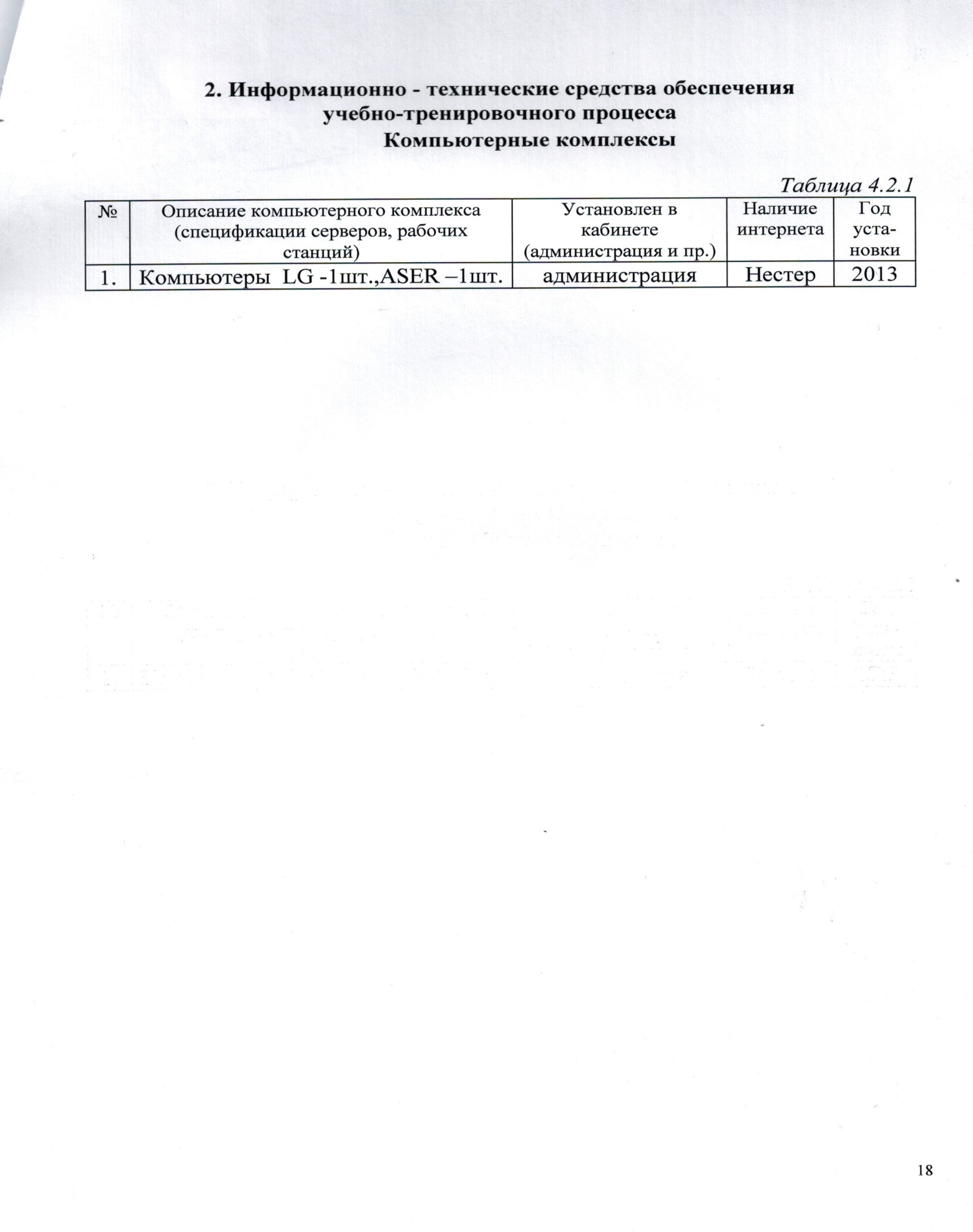 № Вид спортаЭтап начальной подготовкиТренировоч-ный этап (спортивной специализа-ции)Совершенствование спортивного мастерстваЭтап высшего спортивного мастерстваВсегообучающихся1.Баскетбол121224Итого:Итого:24Количество обучающихся (в абсолютных единицах и в процентах)Количество обучающихся (в абсолютных единицах и в процентах)Количество обучающихся (в абсолютных единицах и в процентах)Количество обучающихся (в абсолютных единицах и в процентах)Количество обучающихся (в абсолютных единицах и в процентах)Количество обучающихся (в абсолютных единицах и в процентах)Количество обучающихся (в абсолютных единицах и в процентах)Количество обучающихся (в абсолютных единицах и в процентах)Количество обучающихся (в абсолютных единицах и в процентах)Количество обучающихся (в абсолютных единицах и в процентах)3-7 лет3-7 лет7-11 лет7-11 лет11-15 лет11-15 лет15-17 лет15-17 летстарше 17 летстарше 17 лет1041,7%1458,3%Вид спортаНаборЭтап начальной подготов-киТренировочный этап (спортив-ной специали-зации)Совершенст-вование спортивного мастерстваЭтап высшего спортивного мастерстваБаскетболреспубли-канский 1212Количество часов в неделюВид спортаЭтап начальной подготовкиЭтап начальной подготовкиЭтап начальной подготовкиТренировоч-ный этап (спортивной специализа-ции)Тренировоч-ный этап (спортивной специализа-ции)Тренировоч-ный этап (спортивной специализа-ции)Тренировоч-ный этап (спортивной специализа-ции)Тренировоч-ный этап (спортивной специализа-ции)Совершенст-вование спортивного мастерстваСовершенст-вование спортивного мастерстваСовершенст-вование спортивного мастерстваЭтап высшего спортивного мастерстваКоличество часов в неделюВид спортаНП-1НП-2НП-3ТГ-1ТГ-2ТГ-3ТГ-4ТГ-5ССМ-1ССМ-2ССМ-3Этап высшего спортивного мастерстваБаскетбол2432Количество спортсменовВид спортаЭтап начальной подготовкиЭтап начальной подготовкиТренировочный этап (спортивной специализации)Тренировочный этап (спортивной специализации)Совершенствова-ние спортивного мастерстваЭтап высшего спортивного мастерстваКоличество спортсменовВид спортаДо годаСвыше годаДо двух летСвыше двух летСовершенствова-ние спортивного мастерстваЭтап высшего спортивного мастерстваБаскетбол612№п/пНазвание программыКоличество спортсменов в разрезе программ(в абсолютных единицах и в процентах от общего количества обучающихся на данном этапе подготовки)Количество спортсменов в разрезе программ(в абсолютных единицах и в процентах от общего количества обучающихся на данном этапе подготовки)Количество спортсменов в разрезе программ(в абсолютных единицах и в процентах от общего количества обучающихся на данном этапе подготовки)Количество спортсменов в разрезе программ(в абсолютных единицах и в процентах от общего количества обучающихся на данном этапе подготовки)Количество спортсменов в разрезе программ(в абсолютных единицах и в процентах от общего количества обучающихся на данном этапе подготовки)Количество спортсменов в разрезе программ(в абсолютных единицах и в процентах от общего количества обучающихся на данном этапе подготовки)Количество спортсменов в разрезе программ(в абсолютных единицах и в процентах от общего количества обучающихся на данном этапе подготовки)Количество спортсменов в разрезе программ(в абсолютных единицах и в процентах от общего количества обучающихся на данном этапе подготовки)№п/пНазвание программыЭтап начальной подготовкиЭтап начальной подготовкиТренировоч-ный этап (спортивной специализации)Тренировоч-ный этап (спортивной специализации)Совершенст-вование спортивного мастерстваСовершенст-вование спортивного мастерстваЭтап высшего спортивного мастерстваЭтап высшего спортивного мастерства1. Баскетбол1241,7%1258,3%Наименова-ние программыСоставитель программы(ФИО, должность)Срокреали-зации прог-раммыКем утверждена, дата  Рецензенты(Ф.И.О.,ученая степень,звание)Основание разработки программы (наименование, приказ, дата)Программа спортивной подготовки  по виду спорта баскетболНаумоваЛ.В. заместительдиректора5 летприказом директора №51 от      30.12.2013 Аюбов В.Х. к.п.н., доцентПриказ Минспорта России  от 10.04.2013г.                № 114 « Об утверждении Федерального стандарта спортивной подготовки по виду спорта баскетбол»;№329–ФЗ от 04.12.2007г.  «О физической культуре и спорте в Российской ФедерацииПоказательВсегоПроцент к общему числу   работниковСпортсмен-инструктор1257Тренер 314Другое629Итого:21100ПоказательВсего% от общей численности   работниковИмеют образование:- высшее - среднее профессиональное1311261,952,49,5Имеют высшее образование педагогической направленности (профиля)314,3Имеют среднее профессиональное образование педагогической направленности (профиля)--Имеют квалификационные категории:- высшую- первую229,59,5До 5 лет До 5 лет Свыше 30 лет Свыше 30 лет Количество человек% от общей численности   работниковКоличество человек% от общей численности   работников838,1%29,5%До 30 летДо 30 летСвыше 55 летСвыше 55 летКоличество человек% от общей численности   работниковКоличество человек% от общей численности   работников838,1%14,8%Повышение квалификации/профессиональная переподготовка по профилю тренерской деятельностиПовышение квалификации/профессиональная переподготовка по профилю тренерской деятельностиПовышение квалификации/профессиональная переподготовка по профилю иной деятельностиПовышение квалификации/профессиональная переподготовка по профилю иной деятельностиколичество человек% от общей численности   работниковколичество человек% от общей численности административно-хозяйственных работников14,7%233,3%Заместители директораЗаместители директораИнструкторы-методистыИнструкторы-методистыколичество человек% от общей численности   работниковколичество человек% от общей численности   работников14,8%--Вид спортаМуниципаль-ный уровеньРегиональ-ный уровеньМежрегиональ-ный уровеньФедераль-ный уровеньМеждуна-родный уровеньБаскетбол1212Вид спортаМестаМуниципаль-ный уровеньРегиональ-ный уровеньМежрегиона-льный уровеньФедераль-ный уровеньМеждуна-родный уровеньБаскетбол1-Баскетбол212Баскетбол312Вид спортаМассовые разряды1 спортивный разрядКМСМСМСМКБаскетбол1ФормыЗа три предыдущих годаЗа отчетный периодОбобщение передового тренерского опыта42Проведение консультацийРазработка методических рекомендаций и пособийРазработка учебных программ1Подготовка публикацийУчастие в научно-практических конференциях, конкурсахДругоеКол-во участ-никовТемаУровеньФорма участияРезультат участия1Предсезонный семинар РФБ для судей-секретарей/ статистиков по баскетболуфедеральныйочнаяпаспорт судьи-секретаря/статистика1«Отчётность государственных и муниципальных учреждений за 2014г. с применением «1С: Бухгалтерия государственного учреждения 8»муниципальныйочнаясертификат2«Управление государственными и муниципальными закупками»муниципальныйочнаяудостоверениеВид спортаНазвание мероприятияДата проведенияУровеньКол-во участниковБаскетбол  Чемпионат России по баскетболу среди мужских клубов/ команд Высшей Лиги                                 Сезон 2013-2014гг14-15.01.2014федеральный24Баскетбол  Чемпионат России по баскетболу среди мужских клубов/ команд Высшей Лиги                                    Сезон 2013-2014гг19-20.01.2014федеральный24Баскетбол  Чемпионат России по баскетболу среди мужских клубов/ команд Высшей Лиги                                    Сезон 2013-2014гг18-19.02.2014федеральный24Баскетбол  Мастер-класс главного тренера команды «МБА» г. Москва Сизова В.Н. с командой «Эльбрус» и обучающимися                   МКОУ ДО«ДЮСШ №1»           г. Черкесска  19.02.2014региональный42Баскетбол  Чемпионат России по баскетболу среди мужских клубов/ команд Высшей Лиги                             Сезон 2013-2014гг08-09.03.2014федеральный24Баскетбол  Первенство России по баскетболу среди мужских клубов/ команд Первой Лиги «Дивизион Кавказ»  Сезон 2013-2014гг29-30.03.2014федеральный24Баскетбол  II этап Чемпионата России по баскетболу среди мужских клубов/ команд Высшей Лиги                   Сезон 2013-2014гг (финал)07-11.04.2014федеральный60Баскетбол  Первенство России по баскетболу среди мужских клубов/ команд Первой Лиги «Дивизион Кавказ»  Сезон 2013-2014гг10-11.04.2014федеральный24Баскетбол  Традиционный   турнир по баскетболу среди команд ветеранов, посвященный памяти судьи Всесоюзной категории Городко В.С. и Аджиева Э.Х., заслуженного работника средне-профессионального образования РФ, заслуженного тренера КЧР,  основателей баскетбольного клуба «Эльбрус»24-25.05.2014региональный48Баскетбол  Мастер-класс главного тренера команды «Эльбрус» г. Черкесск, мастера спорта СССР по баскетболу Таран Е.А. с  обучающимися                   МКОУ ДО«ДЮСШ №1»           г. Черкесска  25.09.2014муниципаль-ный30Баскетбол  Чемпионат России по баскетболу среди мужских клубов/ команд Высшей Лиги                                   Сезон 2014-2015гг16-17.10.2014федеральный24Баскетбол  Чемпионат России по баскетболу среди мужских клубов/ команд Высшей Лиги                                     Сезон 2014-2015гг19-20.10.2014федеральный24Баскетбол  Чемпионат России по баскетболу среди мужских клубов/ команд Высшей Лиги                                     Сезон 2014-2015гг06-07.12.2014федеральный24Чемпионат России по баскетболу среди мужских клубов/ команд Высшей Лиги                                     Сезон 2014-2015гг10-11.12.2014федеральный24Вид спорта2011-2012 уч. год2011-2012 уч. год2011-2012 уч. год2012-2013 уч. год2012-2013 уч. год2012-2013 уч. год2013-2014 уч. год2013-2014 уч. год2013-2014 уч. годВид спортакол-во обучающихсякол-во обучающихсякол-во обучающихсякол-во обучающихсякол-во обучающихсякол-во обучающихсякол-во обучающихсякол-во обучающихсякол-во обучающихсяВид спортаначало годаконец года% уч-ся на конец годаначало годаконец года% уч-ся на конец годаначало годаконец года% уч-ся на конец годабаскетбол2424100%2424100%2424100% № п/пФИО тренера Название мероприятия  Цель1.Таран Е.А.Мастер-класс  главного тренера команды «МБА»г. Москва Сизова В.Н. с командой «Эльбрус» и обучающимися                   МКОУ ДО «ДЮСШ №1»г. ЧеркесскаРаспространение новых методов учебно-тренировочного процесса, передача опыта молодым спортсменам2.Таран Е.А.Мастер-класс главного тренера команды «Эльбрус»г. Черкесск, мастера спорта СССР по баскетболуТаран Е.А. с  обучающимися                   МКОУ ДО «ДЮСШ №1»г. ЧеркесскаРазвитие физических качеств, необходимых для игры в баскетбол (быстрота, реакция, координация, прыгучесть, точность)№ п/пНазначение помещенияКоличество единиц1.Спортивный зал12.Тренажерный зал  13.Кабинет директора, зам. директора14.Кабинет тренера (раздевалка)1№Адрес помещенийНазначение помещенияПлощадь помещенияФорма собственностиКоличество занимаю-щихся1.ФОК «Купол»КЧР, г. Черкесск,ул.Ставропольская, 36 баскетбол2592 кв.м временная эксплуатация24Показатели Да / нетНаличие загородных оздоровительных лагерей, баз отдыханетНаличие системы электронного документооборотадаНаличие читального зала, библиотеки, в том численетС обеспечением возможности работы на стационарных компьютерах или использования переносных компьютеровнетС медиатекойнетОснащенного средствами сканирования и распознавания текстовнетС выходом в Интернет с компьютеров, расположенных в библиотеке нетС контролируемой распечаткой бумажных материаловнет